П О С Т А Н О В Л Е Н И ЕПРАВИТЕЛЬСТВА  КАМЧАТСКОГО КРАЯ             г. Петропавловск-КамчатскийВ соответствии со статьями 78, 85 Бюджетного кодекса Российской Федерации, постановлением Правительства Российской Федерации от 06.09.2016 № 887 «Об общих требованиях к нормативным правовым актам, муниципальным правовым актам, регулирующим предоставление субсидий юридическим лицам (за исключением субсидий государственным (муниципальным) учреждениям), индивидуальным предпринимателям, а также физическим лицам – производителям товаров, работ, услуг»ПРАВИТЕЛЬСТВО ПОСТАНОВЛЯЕТ:	1. Установить расходные обязательства Камчатского края по предоставлению юридическим лицам (за исключением субсидий государственным (муниципальным) учреждениям), осуществляющим деятельность в сфере перевозок пассажиров и багажа воздушным транспортом в межмуниципальном сообщении на территоррии Камчатского края, субсидий в целях возмещения затрат по уплате лизинговых платежей по договорам лизинга воздушных судов.2. Утвердить Порядок предоставления юридическим лицам (за исключением субсидий государственным (муниципальным) учреждениям), осуществляющим деятельность в сфере перевозок пассажиров и багажа воздушным транспортом в межмуниципальном сообщении на территоррии Камчатского края, субсидий в целях возмещения затрат по уплате лизинговых платежей по договорам лизинга воздушных судов, согласно приложению.3. Настоящее постановление вступает в силу через 10 дней после дня его официального опубликования и распространяется на правоотношения, возникшие с 1 января 2018 года.Губернатор Камчатского края	                                                                В.И. Илюхин Приложение к постановлению Правительства Камчатского края от_______________№__________Порядокпредоставления юридическим лицам (за исключением субсидий государственным (муниципальным) учреждениям), осуществляющим деятельность в сфере перевозок пассажиров и багажа воздушным транспортом в межмуниципальном сообщении на территоррии Камчатского края, субсидий в целях возмещения затрат по уплате лизинговых платежей по договорам лизинга воздушных судов1. Настоящий Порядок регулирует вопросы предоставления юридическим лицам (за исключением субсидий государственным (муниципальным) учреждениям), осуществляющим деятельность в сфере перевозок пассажиров и багажа воздушным транспортом в межмуниципальном сообщении на территоррии Камчатского края, субсидий в целях возмещения затрат по уплате лизинговых платежей по договорам лизинга воздушных судов (далее – субсидии).2. Субсидии предоставляются Министерством транспорта и дорожного строительства Камчатского края (далее – Министерство) в пределах бюджетных ассигнований, предусмотренных законом о краевом бюджете на соотвующий финансовый год и плановый период, и лимитов бюджетных обязательств, доведенных Министерству в рамках подпрограммы 4 «Развитие воздушного транспорта»государственной программы Камчатского края «Развитие транспортной системы в Камчатском крае», утвержденной постановлением Правительства Камчатского края от 29.11.2013 № 551-П.3. К категории получателей субсидий относятся юридические лица, зарегистрированные в установленном порядке на территории Камчатского края и осуществляющие субсидируемые из средств бюджета Камчатского края перевозки пассажиров и багажа воздушным транспортом в межмуниципальном сообщении на территории Камчатского края (далее - получатели субсидий), и соответствующие следующим требованиям:1) наличие у получателя субсидии договора лизинга воздушного судна;2) фактическое осуществление платежей по договору лизинга воздушного судна получателем субсидии;3) воздушное судно, за которое осуществляются лизинговые платежи, должно быть новым (не бывшем в употреблении, в ремонте, которое не было восстановлено, у которого не была осуществлена замена составных частей, не были восстановлены потребительские свойства);4) воздушное судно, за которое осуществляются лизинговые платежи, должно эксплуатироваться на территории Камчатского края.4. Условиями предоставления субсидий являются:1) соответствие получателя субсидии на первое число месяца, предшествующего месяцу, в котором планируется заключение соглашения о предоставлении субсидии, следующим требованиям: а) получатель субсидии не должен находится в процессе реорганизации, ликвидации, банкротства;б) получатель субсидии не получает средства из краевого бюджета в соответствии с иными нормативными правовыми актами Камчатского края на цели, указанные в части 1 настоящего Порядка;в) у получателя субсидии отсутствует неисполненная обязанность по уплате налогов, сборов, страховых взносов, пеней, штрафов, процентов, подлежащих уплате в соответствии с законодательством Российской Федерации о налогах и сборах;г) у получателя субсидии отсутствует просроченная задолженность по возврату в бюджет Камчатского края субсидий, бюджетных инвестиций и иная просроченная задолженность перед бюджетом Камчатского края.2) наличие отрицательного результата деятельности получателя субсидии, вызванного уплатой лизингового платежа, подтвержденного промежуточными балансом и отчетом о прибылях и убытках, составленные на 1 число месяца, в котором планируется заключение соглашения о предоставлении субсидии.3) заключение получателем субсидии с Министерством соглашения о предоставлении субсидии по форме, установленной Министерством финансов Камчатского края (далее – Соглашение);4) использование получателем субсидии средств субсидии по целевому назначению;5) представление получателем субсидий отчетности в порядке и сроки, предусмотренные Соглашением.5. Для заключения Соглашения и получения субсидии получатель субсидии направляет в Министерство не позднее 15 числа месяца, в котором планируется заключение Соглашения, заявку о предоставлении субсидии в соответствии с Приложением № 1 к настоящему Порядку и заверенные получателем субсидии копии следующих документов:1) договор лизинга с приложением графика лизинговых платежей;2) платежные документы, подтверждающие очередной платеж в соответствии с графиком лизинговых платежей;3) справки об отсутствии у получателя субсидии задолженности по уплате налогов, сборов и иных обязательных взносов в бюджет соответствующего уровня бюджетной системы Российской Федерации и (или) государственные внебюджетные фонды на первое число месяца, предшествующего месяцу, в котором получатель субсидии обращается за предоставлением субсидии;4) промежуточные баланс и отчет о прибылях и убытках, составленные на 1 число месяца, в котором планируется заключение Соглашения.Ответственность за достоверность документов, представленных для получения субсидии, получатель субсидии несет в соответствии с действующим законодательством.6. Министерство рассматривает представленные получателем субсидии документы, указанные в части 5 настоящего Порядка, и в течение 10 рабочих дней со дня их поступления принимает решение о предоставлении субсидии получателю субсидий либо об отказе в ее предоставлении.7. Основаниями для отказа в предоставлении субсидии являются:1) несоответствие получателя субсидии категории получателей субсидий, и условиям предоставления субсидий, установленным частями 3 и 4 настоящего Порядка;2) несоответствие представленных получателем субсидии документов требованиям, установленным частью 5 настоящего Порядка;3) непредставление или представление не в полном объеме получателем субсидии документов, указанных в части 5 настоящего Порядка;4) наличие в представленных получателем субсидии документах недостоверных сведений.8. В случае принятия решения об отказе в предоставлении субсидии Министерство в течение 5 рабочих дней со дня принятия такого решения направляет в адрес получателя субсидии уведомление о принятом решении с обоснованием причин отказа.9. В случае принятия решения о предоставлении субсидии Министерство в течение 5 рабочих дней со дня принятия такого решения заключает с получателем субсидий Соглашение и издает приказ о предоставлении субсидии получателю субсидии.10. При предоставлении субсидий обязательным условием их предоставления, включаемым в Соглашение, является запрет приобретения за счет предоставленной субсидии иностранной валюты.11. При предоставлении субсидий обязательным условием их предоставления, включаемым в Соглашение, является согласие лиц на осуществление Министерством и органами государственного финансового контроля проверок соблюдения ими условий, целей и порядка предоставления субсидий.12. Размер субсидии состаляет 100% ежемесячного платежа в соответствии с графиком лизинговых платежей и выплачивается из средств бюджета Камчатского края в пределах лимитов бюджетных обязательств, выделенных на данные цели.13. Субсидии носят целевой характер и не могут быть использованы на цели, не указанные в части 1 настоящего Порядка.14. Министерство перечисляет субсидию на расчетный счет получателя субсидии, реквизиты которого указаны в заявке на предоставление субсидии, в течение 5 рабочих дней со дня издания приказа о представлении субсидии.15. Получатель субсидии представляет в Министерство отчет о выполнении условий Соглашения в порядке и сроки, установленные Соглашением.16. Министерство и органы государственного финансового контроля осуществляют обязательную проверку соблюдения получателем субсидии условий, целей и порядка предоставления субсидии.17. В случае нарушения получателем субсидии условий предоставления субсидий субсидии подлежат возврату в краевой бюджет на лицевой счет Министерства в течение 30 календарных дней со дня получения уведомления Министерства о необходимости их возврата.18. Письменное уведомление о возврате субсидии направляется Министерством в течение 10 рабочих дней со дня выявления обстоятельств, указанных в части 17 настоящего Порядка.Заявкана предоставление субсидии____________________________________________________________________(полное наименование получателя субсидии)за __________________________________________ года(наименование месяца и года за который требуется субсидия)Договор лизинга от «_____» ____________ ______ года № _______,заключенный с _______________________________________________________(полное наименование лизингодателя)на период с «____» __________ _____ года по «____» ____________ _____ года(указать период действия договора лизинга с учетом изменений (при наличии таковых))Субсидию прошу перевести по следующим реквизитам:____________________________________________________________________(указываются полные банковские реквизиты, необходимые для перечисления денежных средств)Расчет и своевременную уплату лизинговых платежей, а также правильность указанных банковских реквизитов подтверждаю:Руководитель получателя субсидии _____________  _______________________                                                                     (подпись)                      (расшифровка подписи)Главный бухгалтер получателя субсидии ____________  ___________________                                                                                                          (подпись)                      (расшифровка подписи)Пояснительная записка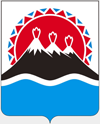 №О расходных обязательствах Камчатского края по предоставлению юридическим лицам (за исключением субсидий государственным (муниципальным) учреждениям), осуществляющим деятельность в сфере перевозок пассажиров и багажа воздушным транспортом в межмуниципальном сообщении на территоррии Камчатского края, субсидий в целях возмещения затрат по уплате лизинговых платежей по договорам лизинга воздушных судовПриложение № 1 к Порядку предоставления юридическим лицам (за исключением субсидий государственным (муниципальным) учреждениям), осуществляющим деятельность в сфере перевозок пассажиров и багажа воздушным транспортом в межмуниципальном сообщении на территоррии Камчатского края, субсидий в целях  возмещения затрат по уплате лизинговых платежей по договорам лизинга воздушных судов№ п/пМесяцСумма лизингового платежа по графику (руб.)Сумма полученной ранее субсидии (руб.)Сумма требуемой субсидии (руб.)Реквизиты Соглашения по ранее полученным субсидиям